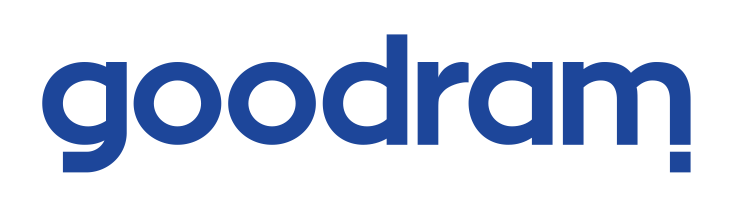 
Zostań pracownikiem jedynego w Europie producenta pamięci komputerowych. 
Firma WILK ELEKTRONIK S.A., właściciel marek GOODRAM, GOODRAM Industrial oraz IRDM to wiodący na skalę europejską producent oraz dystrybutor specjalistycznego sprzętu komputerowego z ponad 30-letnim doświadczeniem na rynku.
Największą wartością spółki są ludzie, dlatego szukamy odpowiedniej osoby na stanowisko:
Kierownik działu IT
Miejsce pracy: Łaziska Górne
Twój zakres obowiązków:
• Realizacja bieżących zadań i uczestniczenie w pracach zespołu;
• Zarządzanie infrastrukturą, oprogramowaniem i zbiorami danych;
• Zarządzanie bezpieczeństwem informatycznym spółki;
• Planowanie i rozwój systemów informatycznych spółki;
• Nadzór i tworzenie zasad przetwarzania danych w systemach: plikowych, M365, ERP;
• Nadzór i tworzenie dokumentacji infrastruktury IT;
• Współpraca z dostawcami zewnętrznymi.

Od osoby na tym stanowisku oczekujemy:
• Znajomości architektury i zarządzania wirtualizacją, w tym: serwerów, pamięci masowych, sieci, replikacji, VDI;
• Znajomości budowy systemów i zasad tworzenia kopii zapasowych;
• Wykształcenia wyższego technicznego;
• Znajomości języka angielskiego na poziomie komunikatywnym (min. B1);
• Doświadczenie w zarządzaniu zespołem IT min. 5 osobowym;
• Dobrej organizacji pracy, samodzielności i umiejętności pracy pod presją czasu.Wymagana wiedza specjalistyczna w co najmniej dwóch z poniższych obszarów:
• Administrowanie usługami serwerowymi, serwerami bazodanowymi, serwerami plików (Microsoft SQL, Active Directory, Windows Server 2019, systemy plikowe Windows);
• Administrowanie siecią lokalną, bezpieczeństwo informatyczne (firewall klasy UTM, switch’e LAN warstwy 2 i 3, VPN, IP SEC, WIFI, bezpieczeństwo sieci oraz danych);
• Systemy klasy ERP (systemy biznesowe wspierające: sprzedaż, produkcję, magazyn, logistykę, systemy B2B; efektywne wykorzystanie, administrowanie, rozwój);
• Poufność i bezpieczeństwo przesyłania informacji oraz problematyka ich przetwarzania (w kontekście wymagań wewnętrznych i zewnętrznych).

Oferujemy:• Pracę w oparciu o umowę o pracę lub umowę b2b;
• Stabilne zatrudnienie w firmie produkcyjnej o międzynarodowym zasięgu;
• Możliwość pracy w trybie hybrydowym;
• Wieloletnią perspektywę rozwoju;
• Dofinansowanie do pakietu sportowego;
• Dofinansowaną opiekę medyczną;
• Możliwość przystąpienia do ubezpieczenia grupowego na życie;
• Dodatkowe świadczenia w ramach Zakładowego Funduszu Świadczeń;
• Podnoszenie kwalifikacji poprzez szkolenia oraz innowacyjne wdrożenia.Oferta ważna do: 15.04.2023

Aplikuj tutaj:
https://goodram.elevato.net/pl/kierownik-dzialu-it,j,80?source=1033
Zachęcamy  do zapoznania się z informacjami o naszej firmie, sposobie rekrutacji oraz innymi ofertami pracy na stronie: http://www.goodram.com/kariera/Informujemy, że firma Wilk Elektronik SA, z siedzibą w Łaziskach Górnych przy ul. Mikołowskiej 42 (kod pocztowy 43-173) jest administratorem danych osobowych przekazanych w dokumentach aplikacyjnych w ramach rekrutacji. Państwa dane osobowe będą przetwarzane w celu realizacji bieżącego procesu rekrutacyjnego, a jeżeli wyrazili Państwo dodatkową zgodę, także w celu realizacji przyszłych procesów rekrutacyjnych, do końca następnego roku kalendarzowego. Przekazywanie danych jest dobrowolne, ale konieczne do realizacji procesu rekrutacji. Mają Państwo prawo dostępu do treści swoich danych oraz możliwość ich poprawienia. Przysługuje Państwu także prawo do wniesienia skargi do organu nadzorczego. Jeśli chcieliby Państwo skorzystać z praw, które Wam przysługują, prosimy o kontakt mailowy na adres dos@goodram.com